Do mapky Afriky do kroužků napiš písmeno náležící skupině afrického obyvatelstva, které tam žije.A. PygmejovéB. BerbeřiC. MalgašiD. Sanové (Křováci)E. Masajové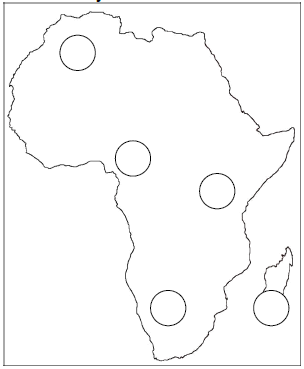 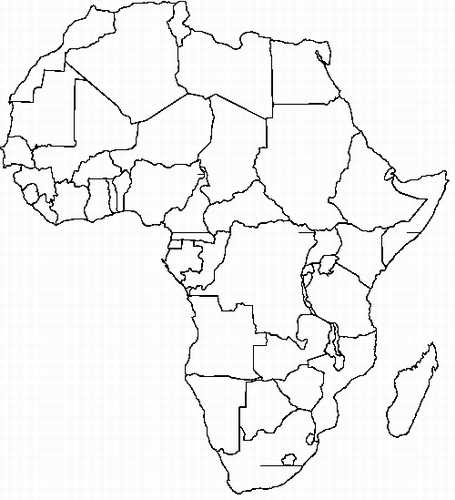 